Pesterzsébet, 2020. április 9.Takaró Tamás, esperesKit választunk?Jézust vagy Barabbást?Lectio: János 18; 38b-40„Pilátus újra kiméne a zsidókhoz, és monda nékik: Én nem találok benne semmi bűnt. Szokás pedig az nálatok, hogy elbocsássak néktek egyet a husvétünnepen: akarjátok-é azért, hogy elbocsássam néktek a zsidók királyát?Kiáltának azért viszont mindnyájan, mondván: Nem ezt, hanem Barabbást. Ez a Barabbás pedig tolvaj vala.”Kedves Testvérek! Ez a címe a mai esténknek: Kit választunk? Jézust vagy Barabbást? Jézus pere, ahonnan felolvastam, elérkezett a bírói döntés és az ítélet kihirdetéséhez. Odajutottunk a történet, a passió olvasásában, hogy már ide érkeztünk, zajlik Jézus pere. És már a bírói döntés van hátra, és a döntés eredményének a nyilvános kihirdetése. Pilátus előtte elmondta, hogy mit is szűrt le a meghallgatásokból, beszámolt az embereknek arról, hogy milyen következtetésre jutott a vádlottal kapcsolatosan. Ezt olvastam először, első mondatképpen, mert kijelentette Pilátus mindenki előtt, hogy a meghallgatások után mi a bírói véleménye a vádról és az itt álló vádlottról és ezt így foglalta össze: „Én nem találtam benne bűnt.” Döbbenet. Pilátus végighallgatott mindenkit, mindenki elmondhatta, hogy mivel vádolja Jézust, Pilátus kihallgatja, minden tanút meghallgat és végül elmondja, a bírói szakvéleményt: „Én nem találok benne bűnt.” Testvérek, ahogy más sem talált. Az lett volna a furcsa, ha Pilátus talál Jézusban valami bűnt. De Pilátus sem talált, ahogy más sem talált. Emlékezzetek rá, hogy amikor Júdás visszavitte a harminc ezüstpénzt, öngyilkossága előtt a főpapoknak, és vissza akarta adni, akkor ezt mondta: „Vétkeztem mert elárultam az ártatlan vért.” Nézzétek csak, aki halálra ítéli Jézust, az azt mondja: „Nem találok benne bűnt.” Aki bírói kézre adja Jézust, mint áruló tanítványa Jézusnak, Júdás, elmondja: „Ártatlan vért árultam el.” És zajlik a Jézus pere, Pilátus a bírói székben ül, amikor a felesége üzen neki. A következőt üzente a férjének: „Ne avatkozzál amaz igaz ember dolgába, mert éjjel álmomban sokat gyötrődtem miatta.” És a nép talált benne bűnt? Emlékezzetek rá, mikor kiáltozva, kórusban követelték Jézus megfeszítését, Pilátus ezt kérdezte tőlük: „Mondjátok, mi rosszat cselekedett?” A nép nem válaszolt, mert nem volt mit mondani. Csak kiabálták tovább: „Feszítsd meg! Feszítsd meg!” Pilátus tudta, ha enged a közhangulatnak, ha enged a mindig megvehető, megfizethető, pénzparancsra váró és azt teljesítő gazembereknek, akkor a tények, a valóság, és az igazság ellen tesz. Tudta Pilátus. De Pilátus prostituálódott, mégis ártatlan akart maradni. Eladta magát, mégis ártatlan akart maradni. Azt akarta magáról mutatni, hogy ő ártatlan, ezért vizet kért, megmosta a kezeit ünnepélyesen mindenki előtt, jelezve, hogy tiszta a kezem, ez ártatlan ember vére miatt. Csak a száját meg a szívét felejtette el megmosni. A szája és a szíve az mocskos maradt. És így a keze is az maradt. Az olvasott bibliai szakasz szerint tett még egy utolsó erőtlen kísérletet, hogy a döntését áthárítsa másokra. És ezt mondta: „Szokás pedig nálatok, hogy elbocsássak néktek egyet a húsvét ünnepén. Akarjátok-e azért, hogy elbocsássam néktek a zsidók királyát?” Ó, a humanista! A nagy emberszerető! Milyen nagy szíve van! Hogy akarja megmenteni a jót! Az igazat, az ártatlant! Holott valójában Pilátus egy gyáva, sunyi, korrupt senkiházi. Aljas ember. Szembe megy a törvénnyel, szembe megy az igazsággal, szembe megy a római joggal, szembe megy a saját véleményével: „Nem találok benne bűnt. Ártatlan.” Félelemből, a bizonyos köröknek megfelelni akarásból mégis elítéli Jézust. Testvérek, ez a pilátusság teljesen eluralkodott az Európai Unióban is, amely unióban éppúgy pusztuláshoz fog vezetni, mint a Római világbirodalomban. A pilátusság, amikor valaki tudja az igazságot, és mégis bizonyos köröknek eleget akar tenni és szembe megy az igazsággal, halálhoz vezet. Pilátus egy választást kínált akkor a zsidóknak egy kérdés formájában: Ti melyiket akarjátok? Jézust vagy Barabbást? Jogom van az egyiket elengedni. Ti melyiket akarjátok? Jézust vagy Barabbást? Erről fog szólni a mai este. Általában erről a dilemmáról egy-egy rövid mondatban szoktunk megemlékezni a nagyheti készülődésünkben, de ma az egész alkalmat erre szenteljük. Mert ez a dilemma máig tartó, és a világ életére kiható dilemma, óriási dilemma. Melyiket akarjátok? Jézust vagy Barabbást? Bizony az embernek mindig akarnia kell, és mindig választania kell, hogy melyik úton menjen, melyik lehetőséggel éljen, a kettő közül melyiket válassza. Az életben e kettő közül kell választani. Erről bővebben fogok beszélni. Az a döbbenetes, hogy minden választásunk legmélyén e kettő közül választunk: Jézust vagy Barabbást. Itt áll Jézus, és mellé állítja Pilátus Barabbást. Az első gondolata az az embernek, hogy szóba kerülhet is bármi más, mint Jézus? Kit engedjen el? Kit bocsásson el? Persze, hogy Jézust! Ha egy gyilkossal, egy tolvajjal, egy bűnözővel szemben odaállítják Jézust, kérdés ez? Hol itt a dilemma? Jézus vagy Barabbás? Melyiket akarjátok e kettő közül, hogy elbocsássam? Testvérek, az embernek mindig akarnia kell és mindig választania kell. Emberi felelősségünk kikerülhetetlenül és átháríthatatlanul ebben van. Nincsenek sablon szerinti életutak. Választanunk kell, hogy milyen úton járjunk. És valóságban mindig két különféle lehetőség között kell döntenünk. Pilátus is ezt adta ott eléjük: E kettő közül melyiket választjátok? Persze tudom, hogy az életben látszólag rengeteg ilyen kettő közüli választás van. Látszólag rengeteg. Valójában csak ez az egy választás van, ide radikalizálódik minden választás, egész életünkben, hogy: Jézust vagy Barabbást. Az a furcsa, és az az izgalmas, hogy a párválasztásunktól kezdve, a munkavállalásunkon át, az egész életünk minden döntésében ez a kettő van előttünk. Kit választasz? Kit akarsz? Radikalizálódik a dolog, mert legvégül, ha vissza fogod fejtegetni, visszabontod, akkor rá fogsz jönni, hogy a dilemma ez volt: Jézust vagy Barabbást? Mert mindig választunk és mindig döntünk, és mindig e kettő közül döntünk. Minden választásunk, akaratunk mélyén e kettő közül választunk. Az élet mindig e kettőt hozza elénk, és mi akarunk és választunk. Minden döntési helyzetben e kettő közül választottunk, és választunk életünk végéig. Így választottunk férjet, feleséget, így választottunk pártokat, így választottunk életpályát, így választottunk életmodellt. Minden ide radikalizálódik. Itt áll Jézus és Pilátus mellé állítja Barabbást. Drága testvér! Mindig vigyázz, ha Jézus mellé Pilátus odaállít valakit és azt mondja: Válassz! Melyiket akarod? Vigyázz testvér, mert ez mindig csapdahelyzet. De még egyszer felvetem a kérdést. Kérdés ez egyáltalán? Hogy e kettő közül kit válasszon az ember? Barabbás gyilkolt, gyilkossággal elfogták, halálra ítélték és bebörtönözték. Jézusról pedig ilyeneket olvasunk: „Szerte járt és jól cselekedett.” „Szelíd volt, tanított, gyógyított, lelki gondozott, vigasztalt, táplált, igaz volt és tiszta.” Ugyan ki választaná e kettő közül Barabbást, a gyilkost? Mégis azon a nagypéntek reggelen Izrael elvetette Jézust, és Barabbást akarta. Őt választotta. Miért? Mondjuk meg őszintén, hogy Isten akkor egy célra kiválasztott népétől, Izraeltől ezt nem várnánk. A vezetőitől elvárható, de valahogy Izrael népétől nem ezt várnánk el. Gondoljátok csak el, hogy abban a tömegben, akik kiabálták, hogy Barabbás, ott voltak azok a férfiak és asszonyok, akik hallhatták és láthatták Jézust. Akik ehettek a megszaporított kenyerekből és halakból. Ott lehettek, akiket meggyógyított. Ott lehettek azok, akik virágvasárnap pár nappal azelőtt, hogy most „Feszítsd meg!”-et kiáltanak, hogy most Barabbás mellett döntenek, azt kiabálták: „Hozsánna! Áldott, aki jön!” Ez a Jézus áldotta meg a gyerekeiket. Ez a Jézus gyógyította meg a betegeiket. Hogy dönthetett így a nép? Egy gyilkos, börtöntöltelék vagy Jézus? Hogy történhetett ez? Van egy példázata az Úr Jézusnak, a Búza és a konkoly példázata, amelyik erről a drámáról szól. Ahhoz értünk mi emberek, hogy a búzát húzzuk ki a földből, és a mérgező konkolyt hagyjuk benne. Ennyire értünk a választásokhoz. Kit választunk? Barabbást vagy Jézust? És kedves testvérek, hogy jobban megértsük ezt a döntést, egy kicsit jobban ismerjük meg ezt a Barabbást. Könnyen elszaladunk Barabbás személye mellett. De nagyon érdekes, hogy az evangéliumok különböző dolgokat mondanak, jellemzik Barabbást és beszélnek róla, és ezeket, ha együtt látjuk, akkor alakul ki egy kép. Máté azt mondja, hogy nem közönséges bűnöző volt ez a Barabbás, rendkívüli gyilkosnak írja le. Így mondja az eredeti szöveg: „hírhedt”. Mitől volt ez hírhedt gyilkos? Barabbást egy zendülés kapcsán fogták el, ahol halottak is voltak. Ő egy Róma ellenes forradalmár volt. Hírhedt politikai gyilkos. És ha a Barabbásék akciója sikerül, akkor a haza megmentője és népi hős lenne. De a Biblia így is, úgy is azt mondja róla: „gyilkos”, mert embert ölt. Szimpatizált vele a nép, hiszen tettével, bármi áron is, segíteni akart népének, az embereknek. Még erőszak és gyilkosság árán is. Barabbás neve is érdekes. Barabbás neve azt jelenti: az atyja fia, az atyja kedvence, az atyja kedveltje, az atyja védence. Barabbás mellett egy másik férfi áll, mint a nép számára a választási lehetőség Barabbással szemben. Ő is kegyelt, de nem a világ kegyeltje, hanem az Atyáé. Jövevény, aki felülről jött. Ő is segíteni jött, de felülről, magasról jött, és szállt alá mélyre, közénk, karácsonykor emberi testet öltve. Kit választotok hát e kettő közül? Kit akartok, hogy éljen tovább? A mélyből jövőt, vagy a magasságból érkezőt? Kit választotok, hogy segítő és segítség legyen? Kinek a segítségére van szükségetek? Ki éljen tovább? Kire akartok számítani inkább e kettő közül? Pilátus azt kérdezi: Kit engedjek tovább az útján? Kinek az életével értetek egyet? Kire akartok számolni? Jézust vagy Barabbást? Mindig csak ebből a kettőből választunk. Közben ott áll Jézus. Egy szót sem szól, nem menti magát, nem védekezik, nem kéri a népet, ő azon az úton megy, ha kell némán, de engedelmesen, amely utat elvállalt, s amelyet az Atya rábízott. Ő az Atya kezéből veszi az életet is, és onnan veszi a halált is másnap. Az Atya kezéből veszi a keserű poharat, hogy kiigya a világ bűneit. Benne az enyémet és a tiédet. Össze van kötözve a két keze, mégis óriási szabadsággal áll ott. Jézus az engedelmesség útján megy. Az engedelmesség útján, amire a legkevésbé vágyódunk mi. Ha van valami, ami nehéz nekünk: engedelmeskedni az Atyának. Azon az úton megy Jézus, amely ellen bennünk minden lázadozik. Az Istennek való engedelmesség útján megy. Melyiket akarjátok e kettő közül? A lázadást vagy az áldozatot? A magunkban való bizakodást vagy az engedelmességet? E kettő közül melyiket akarjátok? Melyiket választjátok? Jézust vagy Barabbást? Ugye most már, egymás mellett látva e kettőt értjük, hogy miért veti el a nép Jézust, és miért választja Barabbást? Kedves testvérek! Nem csak az a nép cselekedett így, hogy Jézust elutasította és Barabbást választotta. Hanem ma többé-kevésbé így cselekszik minden nép. Jézust elutasítja, és Barabbást választja. Valahogy úgy látni ma a világot, mindjárt egy kicsit részletesebben is beszélek róla, mint amelyik Barabbás jegyében él. Így látszik a világ. Nézzétek csak: fiataljaink Barabbás szellemében nevelődnek otthon is, meg az iskolákban is. Lázadni, csak magadban bízni, a rendnek és a törvénynek a szemébe nevetni, Istent és szavát az életedből kiiktatni, semmi áldozatot nem vállalni, sem embernek, sem Istennek nem engedni, legyen úgy ahogy én akarom. A Barabbás lelkisége, szelleme ez. És vajon mi keresztyének, vagy akik annak gondoljuk vagy mondjuk magunkat, vajon mi Krisztust választottuk? Valóban? Nem úgy van-e valójában, hogy egy kis kegyesség, valamennyi kis erkölcs, hogy jó emberek lehessünk, ennyi csupán a választásunk, és az éppen elég is nekünk. Nem ilyen a legtöbb keresztyén ember? Dönteni Krisztus mellett? Azt nem! Még ártalmunkra is lehetne! Barabbás szellemében az Istennek nem engedés, a Krisztust komolyan nem vevés szellemében él az ember. Kit akartok e kettő közül választani? Jézust vagy Barabbást? Borzasztó választás. Nagyon kínos választás. Nem volna jobb kitérni a választás elől? Inkább semlegesnek maradni? És nem választani. Vagy semlegesnek maradni úgy, hogy Jézust is, meg Barabbást is. Mikor, hogy. Évszázadokon keresztül az európai ember nem ebben élt? Barabbást is, meg Jézust is. De már többé egészen biztos, hogy nem lehet. Mert olyan lett a világ, az élet körülöttünk, a zűrzavar, a káosz, a mélységből előtörő sötét erők és hatalmak munkája, a tartalmát veszített szabadság, a betegre fertőzött jog, a hazugsággá lett demokrácia, az emberi értékek kiüresítése, a normalitás nevetségessé tétele, az aberrációk isteni tiszteletének kikövetelése, és de hosszú a sor. Bizony, valamelyik mellett dönteni kell. Jézus vagy Barabbás. Pilátus ezt kérdezte: Kit engedjek tovább? Jézust vagy Barabbást? Kit engedjek nektek tovább? Ki éljen tovább? Kinek a szelleme, lelke, tette és szavai éljenek és hassanak ezután? Jézusé vagy Barabbásé? Minél nehezebb korszakban élünk, annál inkább kényszerítő, hogy döntsünk, hogy válasszunk, hogy dönteni kell. Nem lehet is-is többé. Páratlan és dicsőséges dolog dönteni Jézus mellett. Testvérek, ha őt választjuk, mindig jól választunk. Ha Jézust választjuk, mindig jól választunk. Nagypéntek reggel a tömeg ezt kiáltotta Pilátus kérdésére, hogy kit bocsássak el nektek, Jézust vagy Barabbást, hogy: „Barabbást!” Ő éljen tovább. Az ő szelleme, az ő erkölcse, az ő világlátása, az ő emberi viszonyulásai. Menjen tovább Barabbás. Pilátus hallja, amikor Jézus azt mondja: „Igen, király vagyok.” De nem hiszi, hogy a legdicsőségesebb király előtt áll. Azt hiszi magáról, hogy ő úr Jézus Krisztus felett. De pont fordítva van. Jézus úr Barabbás felett is. Jézus ítélőbíró Pilátus felett is. Jézus ítélőbíró Barabbás fölött is. Ítélőbíró a rosszul döntő népek fölött is. Ahogy Isten igéje mondja: „Nékünk mindannyiunknak meg kell jelenni a Krisztus ítélőszéke előtt.” Pilátusoknak, Barabbásoknak, döntést hozó népeknek, mindnyájunknak. Testvérek! Befejezem azzal, hogy ma a világ próba alatt és nagy nyomorúságban él. Válasszátok Krisztust! Ő hordja terheinket, betegségeinket viseli, és ő imádkozik értünk kimondhatatlan esedezésekkel a mennyben. Ne feledd testvér! E kettő közül az egyik téged akar. E kettő közül az egyik téged hív. Jézus akar téged. Jézus érted állt Pilátus előtt, érted ment a keresztre, és érted támadt fel a halálból. Nagycsütörtökön ez vigasztaljon, erősítsen, töltsön el reménységgel és hitvallással. „Hiszem, hogy mind testestől, mind lelkestől, akár élek, akár meghalok, nem a magamé, hanem az én hűséges megváltómnak, Jézus Krisztusnak tulajdona vagyok.” Igen, az övé, örökre az övé. Ámen!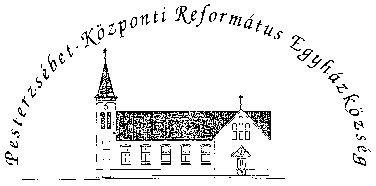 Pesterzsébet-Központi Református Egyházközség1204 Budapest, Ady E. u. 81.Tel/Fax: 283-0029www.pkre.hu   1893-2020